Benachrichtigung über einen Verstoß gegen 
die Schul- und Handyordnung der Luisenschule_________________________________________, _______ hat am _____._____20 _____ Name des/der Schüler/-in,                                   Klassein __________________________________________ gegen die Haus- und Handyordnung 
                                   Zeit / Ort / Fach  
verstoßen. 

Verstoß:      _____________________________________________________________________________________________________________________________________________
    				    Genauere Informationen über den Verstoß
Wir bitten Sie, auf Ihr Kind erzieherisch einzuwirken, damit die Schul- und Handyordnung in Zukunft eingehalten wird. __________________________________
                      Unterschrift der LehrkraftBitte unterschrieben am nächsten Schultag zurück an die KlassenleitungDieser Abschnitt wird nach Unterschrift der Eltern unaufgefordert durch den/die Schüler/-in an den/die Klassenlehrer/-in zurückgegeben.____________________________________________________       _____._____. 20 ____
                                        Name der/der Schülers/-in					        Datum_________________________________		_________________________________     Unterschrift der/des Erziehungsberechtigen		           Unterschrift des/der Klassenlehrers/-inSofort an die Klassenleitung durch die Lehrkraft, die den Verstoß dokumentiertDieser Abschnitt wird zur Information über den Verstoß direkt in das Fach des/der Klassen-lehrers/-in gelegt. 
____________________________________________________       _____._____. 20 ____
                                        Name der/der Schülers/-in					        Datum__________________________________________________________________________________________Art des VerstoßesKlassenliste der Klasse _______ – Haus- und HandyordnungSanktionskatalog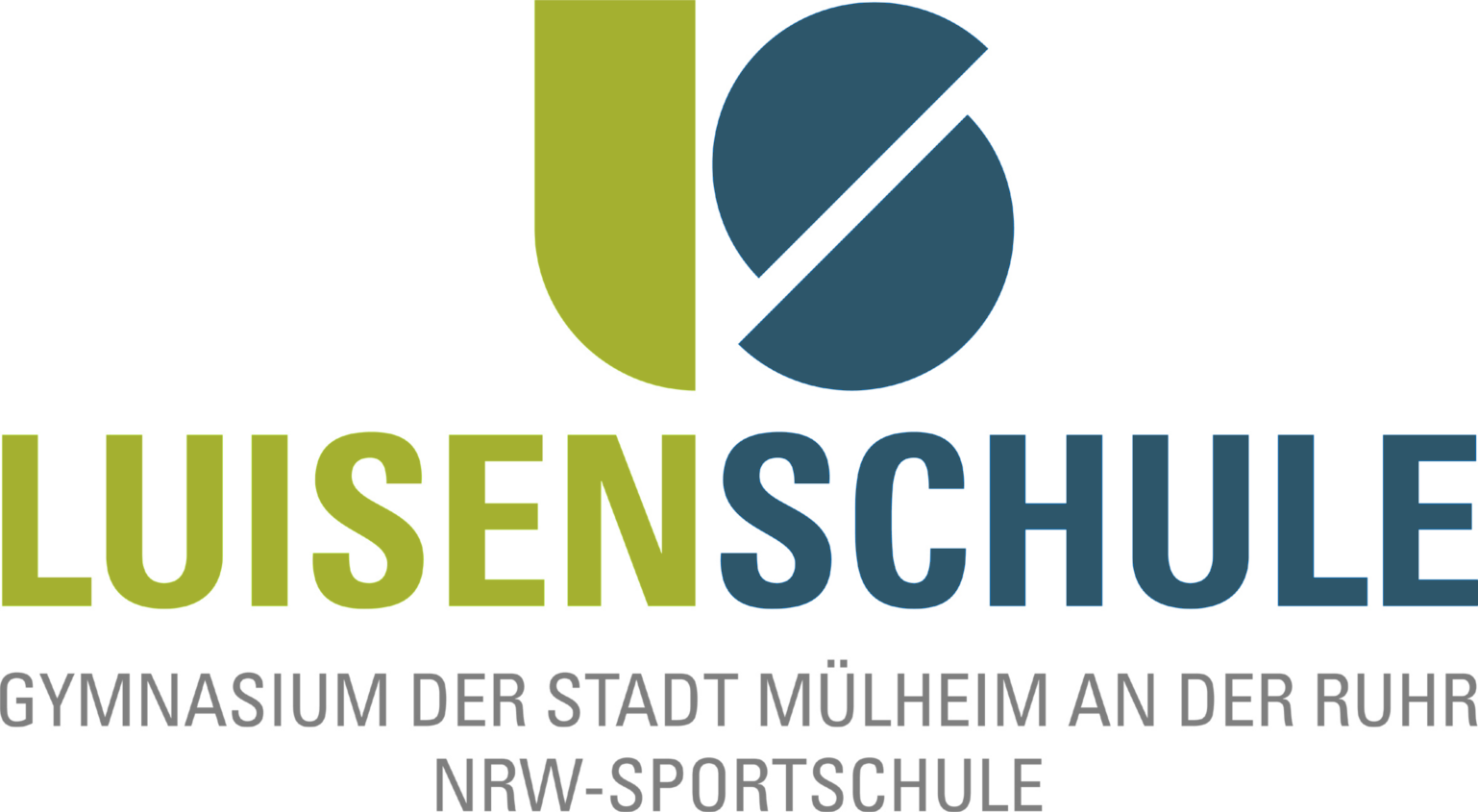 Name (ggf. weitere Hinweise)Verstoß 1Verstoß 2Verstoß 3Verstoß 4Verstoß 5123...1. Verstoß Mündliche Ermahnung und schriftliche Benachrichtigung der Eltern; Einbehalt des Endgerätes und Lagerung im Sekretariat bis Ende des Schultages; Ausgabe an den/die Schüler/Schülerin2. Verstoß Schriftliche Missbilligung und schriftliche Benachrichtigung; Einbehalt des Endgerätes und Lagerung im Sekretariat bis Ende des Schultages; Ausgabe an den/die Schüler/Schülerin 3. Verstoß Gespräch mit den Eltern, der Schüler/-in und der Schulleitung nach schriftlicher Benachrichtigung;Einbehalt des Endgerätes und Lagerung im Sekretariat bis Ende des Schultages; Ausgabe an den/die Erziehungsberechtigte/-n Weitere VerstößeBei weiteren Verstößen werden Ordnungsmaßnahmen nach Maßgabe des Schulgesetzes (SchulG) durch die Lehrpersonen bzw. die Schulleitung umgesetzt, so z.B. durch eine Disziplinarkonferenz